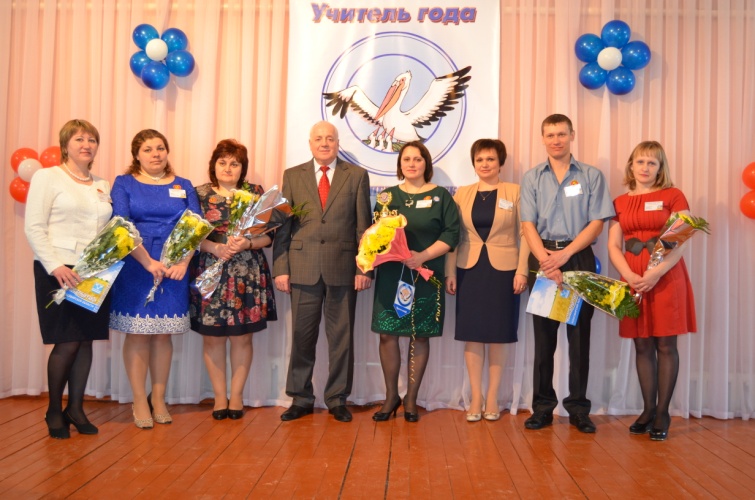 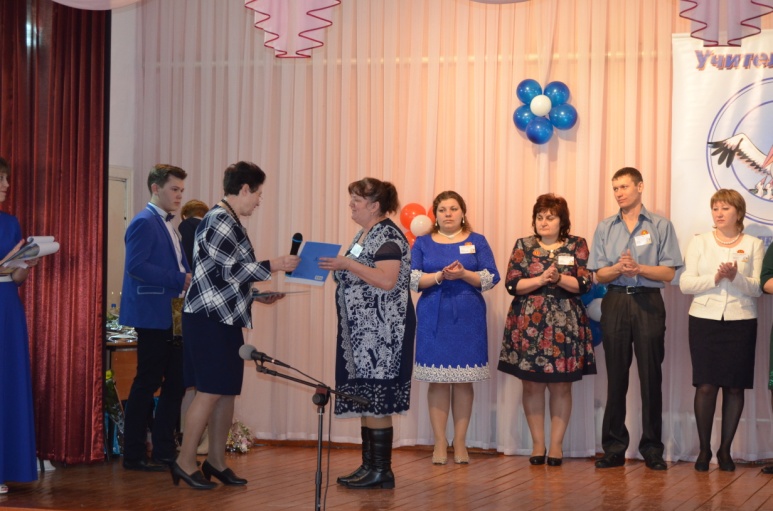 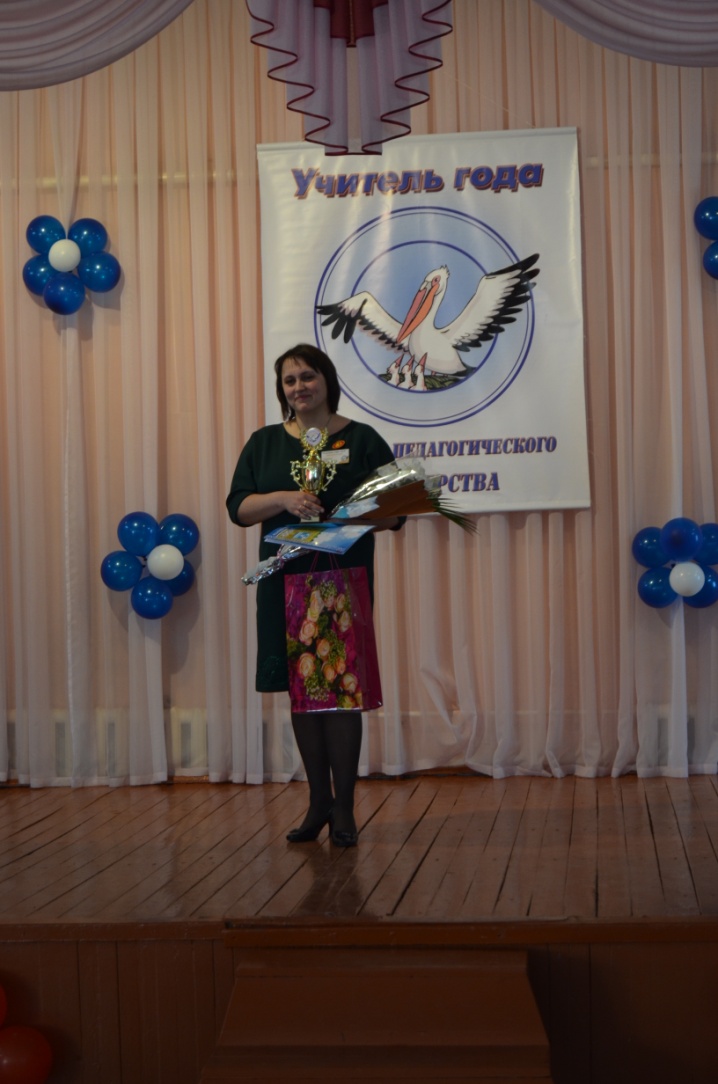 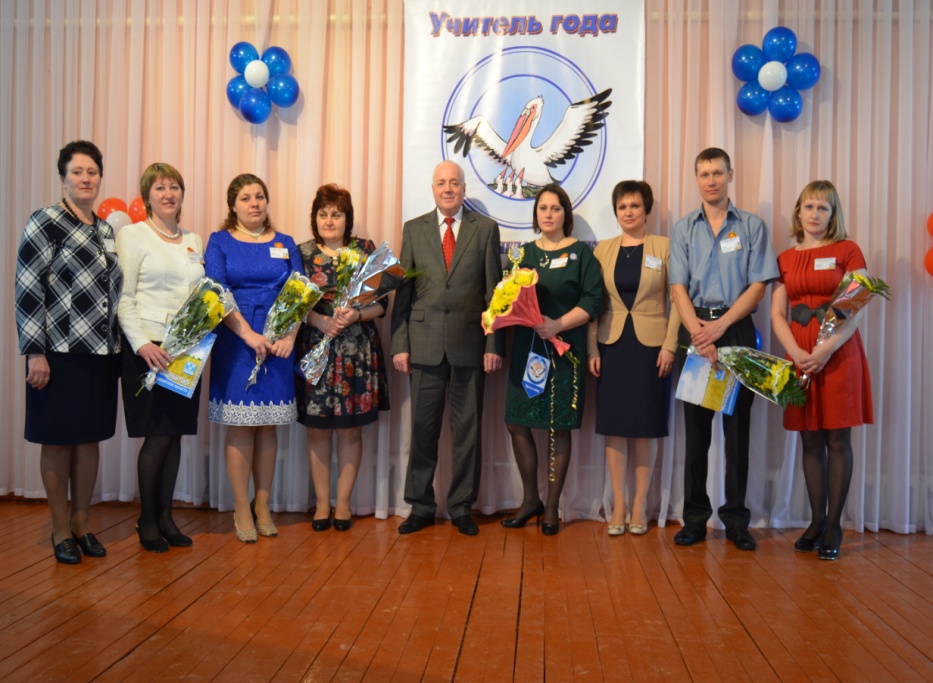 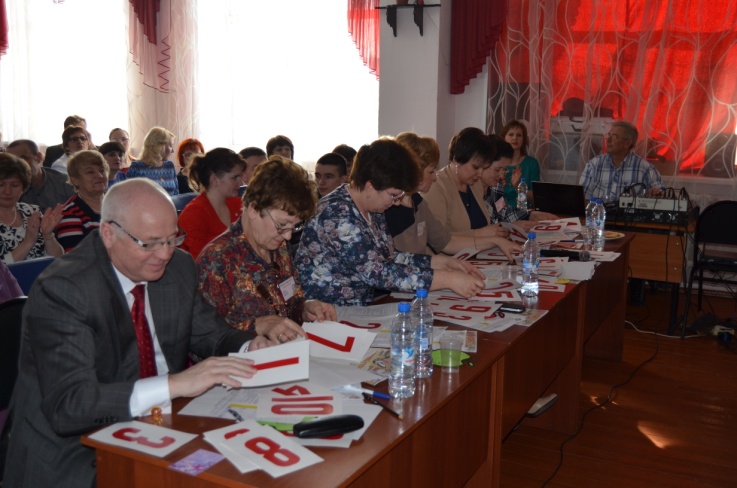 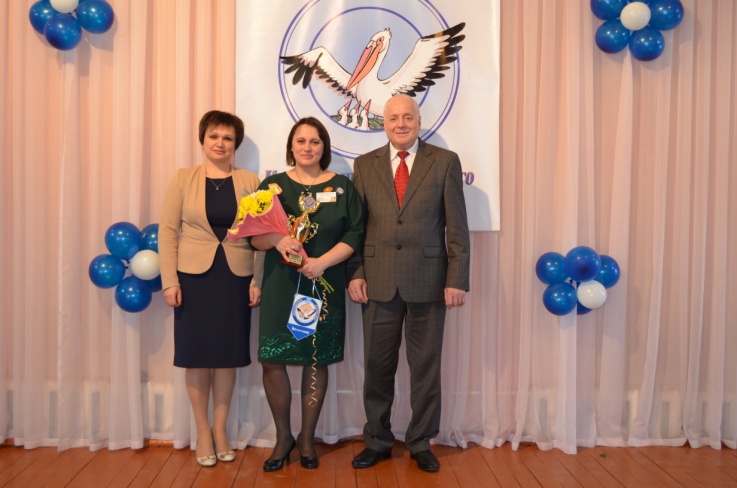 \